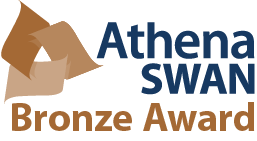 Chemistry Athena Swan Action Committee/Self-Assessment Team: Membership: Aidan McDonald <aidan.mcdonald@tcd.ie>; Eileen Drew <EDREW@tcd.ie>; Eva-Maria Dürr <DURRE@tcd.ie>; Isabel Rozas <ROZASI@tcd.ie>; Michael Lyons <MELYONS@tcd.ie>; P. Noelle Scully <PNSCULLY@tcd.ie>; Peter Brien <Peter.Brien@tcd.ie>; Sinead Boyce <SBOYCE@tcd.ie>; Susan Cantwell <SCANTWE@tcd.ie>; Graeme Watson <watsong@tcd.ie>;  Parvaneh Mokaria<mokariap@tcd.ie>; Maria Daniela Angione
<angionem@tcd.ie>; Sylvia Draper <SMDRAPER@tcd.ie> (Chair)ASSAT 7: Meeting 11:00 am Wednesday Aug. 15th 2018, New Seminar Room Agenda: Agree Minutes of ASSAT(6)
Matters ArisingReports from Members [on individual actions]AS proposal writing (Dos and Don’ts) - Tony McMahonTimeline for meeting(s) after first full application draft (deadline Sept 1st)Mechanism for data sharing/data presentation between section writers